First Form Controlled Inquiry: CREST ProjectTopic: Heating and CoolingBy the end of this inquiry, you should have researched, built and tested something that reduces heat transfer as part of its job.  Your teacher will give you some ideas.   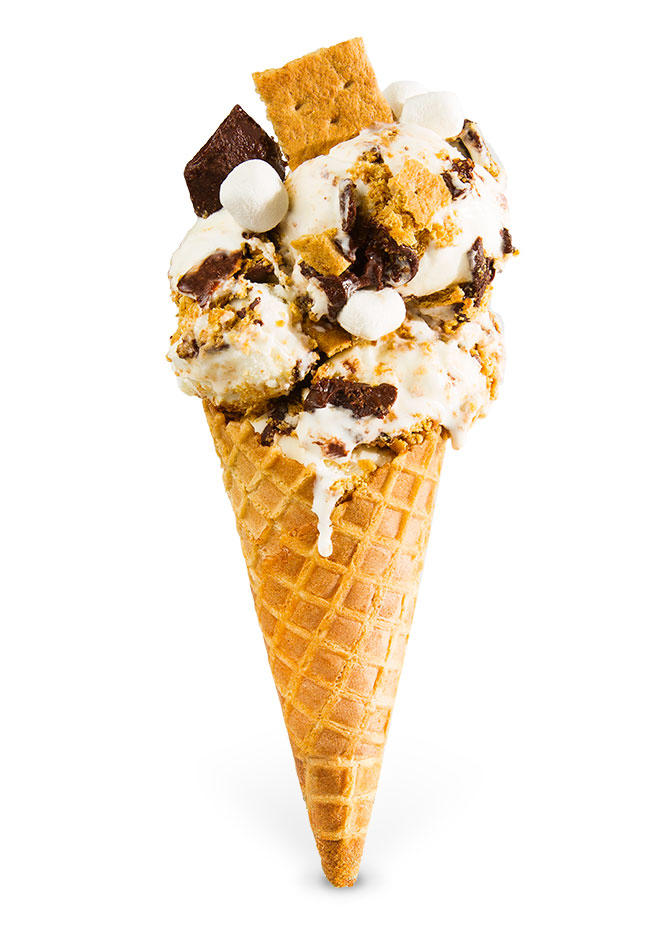 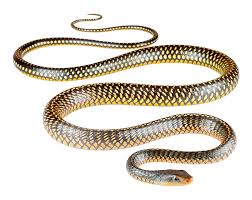 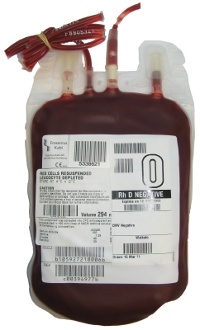 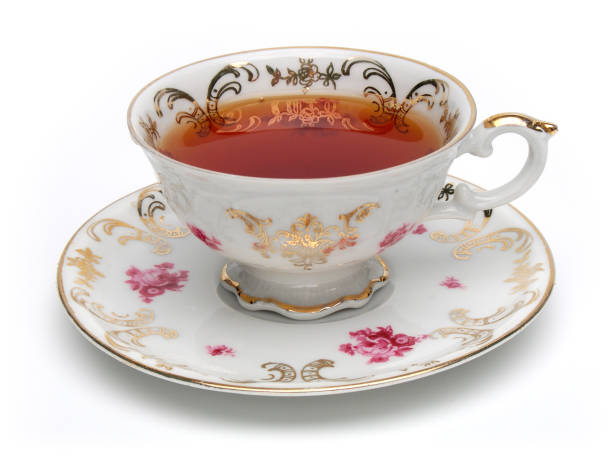 The world belongs to me because I understand it.Honoré de Balzac, quoted by Saul Bellow in The Closing of the American Mind (Bloom, 1987, p. 15).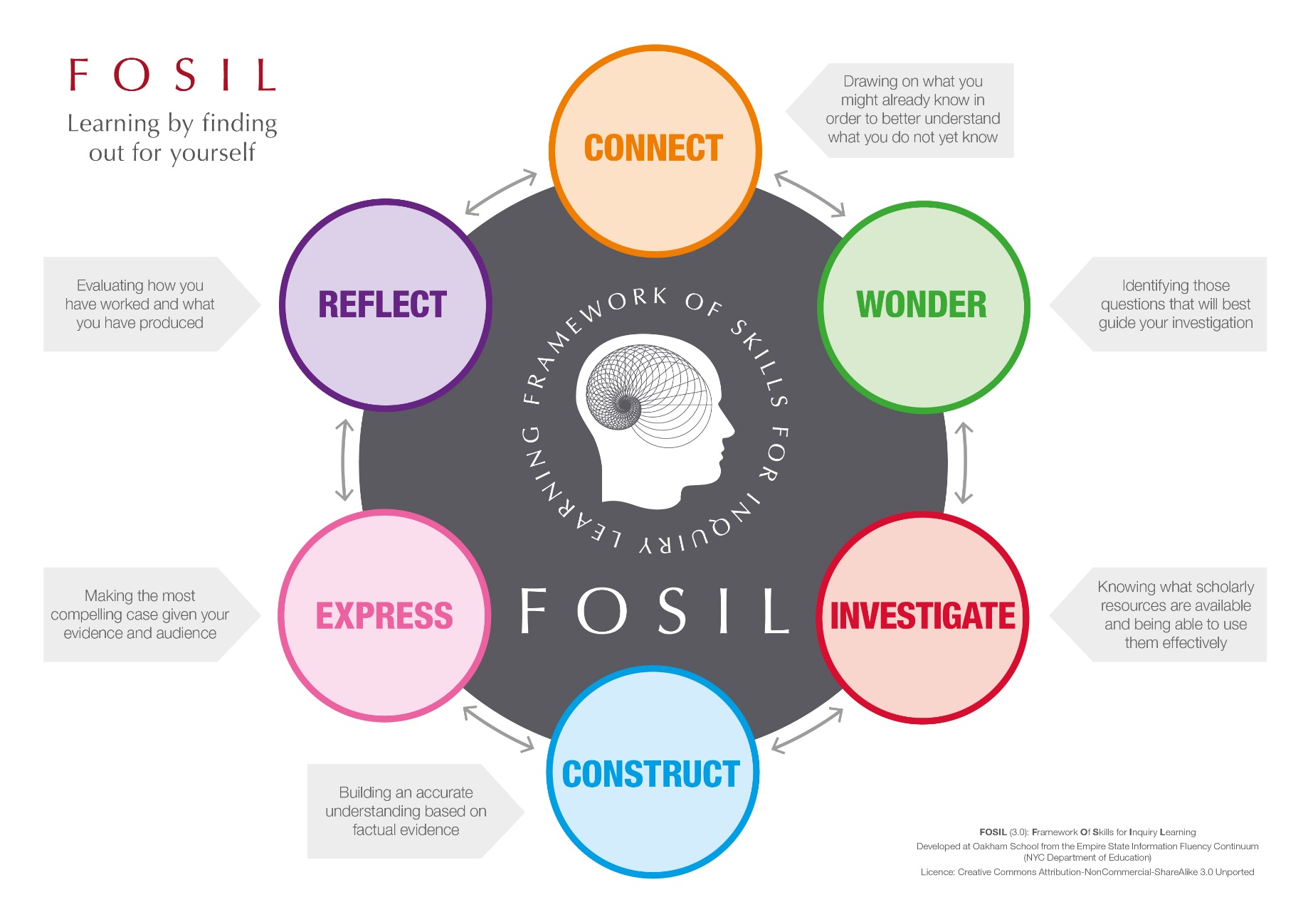 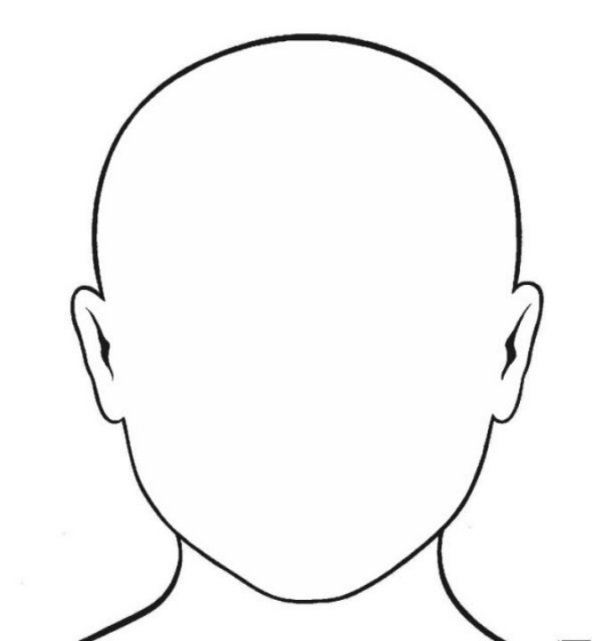 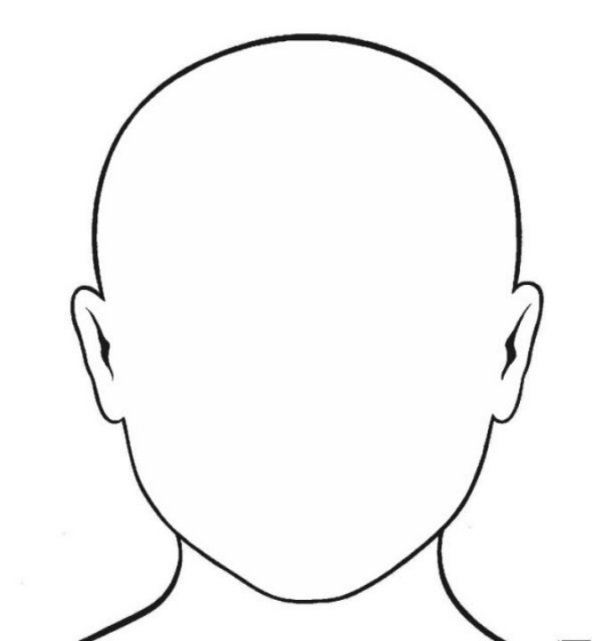 Identifying questions to guide my investigation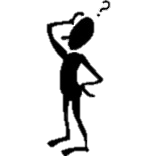 	Identifying questions to guide my investigationIdentifying questions to guide my investigationIdentifying questions to guide my investigationFinding information | Working with informationGathering experimental data: PilotVariables:For a fair test, we are likely to need to fix the volume of water used, and to decide how long to measure the temperature for. To design our experiments we will also need to have some idea of the likely starting temperature of the water.Maximum SAFE volume of water in cup (measure using cold water) = ___________ mlMethod (in brief)Choose two different volumes of water to test (record in table below).Pour the first volume of water into the cup then, as soon as the thermometer reading stops going up, record the temperature of water and start a timer.Record the temperature again after 5 minutes.While you are waiting, discuss with your group what you are going to need to control in your main experiment to keep the test fair.Repeat with the second volume (or, if you have enough equipment, do both at the same time).Calculate how much the temperature of the water has fallen.Gathering experimental evidence: Experiment 1Gathering experimental evidence: Experiment 2Gathering experimental evidence: Experiment 3Gathering experimental evidence: Experiment 4Main points from my research (in my own words)How am I doing? How did I do?Strengths 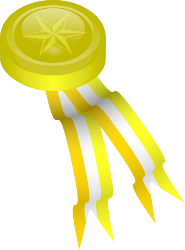 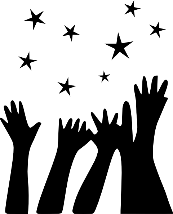 Inquiry question:  Does evaporation affect the speed of heat loss?How will this help me in my inquiry?Sweating cools our bodies down.  The sweat evaporates from the skin.  Heat is lost from our bodies in this way because heat energy is used to turn the sweat from a liquid into a gas. I will need to reduce the amount of evaporation that can occur in my experiment.  I think I can reduce evaporation by using a lid.   How could I find out?Does using a lid reduce the amount of heat lost from my experiment?  I will see how fast heat is lost from hot water in a cup with a lid.  I will compare this with a similar cup without a lid.  I will measure how the temperature of hot water drops over a fixed period of time using a thermometer and a stopwatch.  Inquiry question:How will this help me in my inquiry?How could I find out?Inquiry question:How will this help me in my inquiry?How could I find out?Inquiry question:How will this help me in my inquiry?How could I find out?Purpose of experimentWe need to do some quick ‘rough tests’ to find out what values would be suitable for the variables that we might want to keep the same in all the rest of our experiments. We might not use these results to draw any conclusions about heat transfer, but it is important to record the results to explain the way we chose to do the rest of our experiments.Purpose of experimentWe want to find out whether putting a lid on our container will affect the rate of cooling.Purpose of experimentWe want to find out Purpose of experimentWe want to find out Purpose of experimentWe want to find out Statement(Tick if you agree, and make a brief comment if you can – particularly if you don’t think you achieved something)What my teacher thinks(Leave blank for your teacher) We answer our research question. Our main ideas are clearly presented (our presentation has a clear structure and is easy to understand). We provide evidence for our main ideas using scientific theory – we use the words conduction, convection and radiation (and possibly evaporation). We provide evidence for our ideas by referring to the results of the experiments we did. We explain what we did to make sure that our experiments were fair. We use graphs to display the results of our experiments clearly.Graphs have:  Sensible scale,  Axes labelled (with units) Our presentation is written in our own words, with any direct quotations in quotation marks. We have checked our grammar and spelling, and checked that all quantities mentioned have units. We used more than one source of evidence. We cited the sources of our information (made it clear where our information came from – perhaps on a slide at the end). We have presented the project in a way our friends will find interesting and engaging. We do not plan to read directly from the slides. I understand more about heat transfer than I did when the project started. I worked well with my team, and we found ways to divide the tasks up between us so that everyone did a fair share of the work.